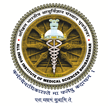 COVID-19 – An UpdateAll India Institute of Medical Sciences BhubaneswarWebinar schedule for SAARC countriesTitle of the talkSpeaker  Date Time Overview of SARS CoV-2 & its DiagnosisDr Baijayantimala MishraProfessor & Head, Microbiology05.05.20203.00 – 3.15 pmWhich sample for COVID-19?How to collect and transport sample Dr Bijayini BeheraAssoc. Professor Microbiology05.05.20203.16 – 3.30 pmInfection prevention & control in COVID-19Dr Bijayini BeheraAssoc. Professor Microbiology05.05.2020 3.31 – 3.50 pmQuestion & answer All faculty 05.05.20203.50 – 4.00 pmDonning PPEDr Asha P ShettyProfessor-cum-PrincipalCollege of Nursing  06.05.20203.00 – 3.15 pmDoffing PPEDr Asha P ShettyProfessor-cum-PrincipalCollege of Nursing  06.05.20203.16 – 3.30 pmClinical Epidemiology & management of uncomplicated COVID-19Dr Prasanta R MohapatraProfessor & HeadPulmonary Medicine & Critical Care06.05.20203.30 – 4.00 pmQuestion & answer All faculty 06.05.20204.00 – 4.15 pmManagement of severe COVID-19Dr Manoj Kumar PanigrahiAddl. Professor Pulmonary Medicine & Critical Care08.05.20203.00 – 3.25 pmVentilatory management of ARDS in COVID-19Dr Satyajeet MisraAddl. ProfessorAnaesthesiology 08.05.20203.26 – 3.50 pmQuestion & answer All faculty 08.05.20203.50 – 4.05 pm 